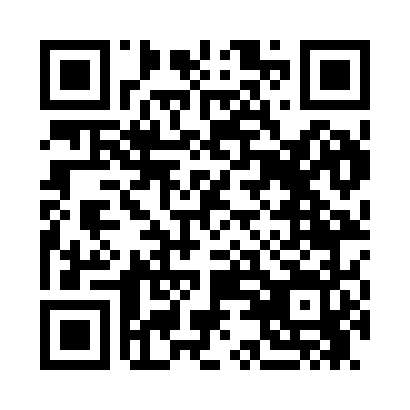 Prayer times for Wild Acres, Pennsylvania, USAMon 1 Jul 2024 - Wed 31 Jul 2024High Latitude Method: Angle Based RulePrayer Calculation Method: Islamic Society of North AmericaAsar Calculation Method: ShafiPrayer times provided by https://www.salahtimes.comDateDayFajrSunriseDhuhrAsrMaghribIsha1Mon3:515:311:045:058:3610:172Tue3:515:321:045:058:3610:163Wed3:525:321:045:058:3610:164Thu3:535:331:045:058:3610:155Fri3:545:331:045:058:3510:156Sat3:555:341:055:058:3510:147Sun3:555:351:055:058:3510:148Mon3:565:351:055:058:3410:139Tue3:575:361:055:058:3410:1210Wed3:585:371:055:058:3410:1211Thu3:595:371:055:058:3310:1112Fri4:015:381:065:058:3310:1013Sat4:025:391:065:058:3210:0914Sun4:035:401:065:058:3110:0815Mon4:045:401:065:058:3110:0716Tue4:055:411:065:058:3010:0617Wed4:065:421:065:058:3010:0518Thu4:085:431:065:058:2910:0419Fri4:095:441:065:058:2810:0320Sat4:105:451:065:058:2710:0221Sun4:115:461:065:048:2710:0122Mon4:135:461:065:048:269:5923Tue4:145:471:065:048:259:5824Wed4:155:481:065:048:249:5725Thu4:165:491:065:048:239:5526Fri4:185:501:065:038:229:5427Sat4:195:511:065:038:219:5328Sun4:215:521:065:038:209:5129Mon4:225:531:065:028:199:5030Tue4:235:541:065:028:189:4831Wed4:255:551:065:028:179:47